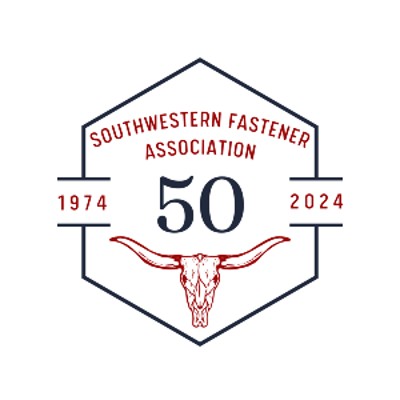 50/50 RAFFLE$20 per chance6 for $100Cash or VenmoDrawing held at Joe T Garcia’s dinner